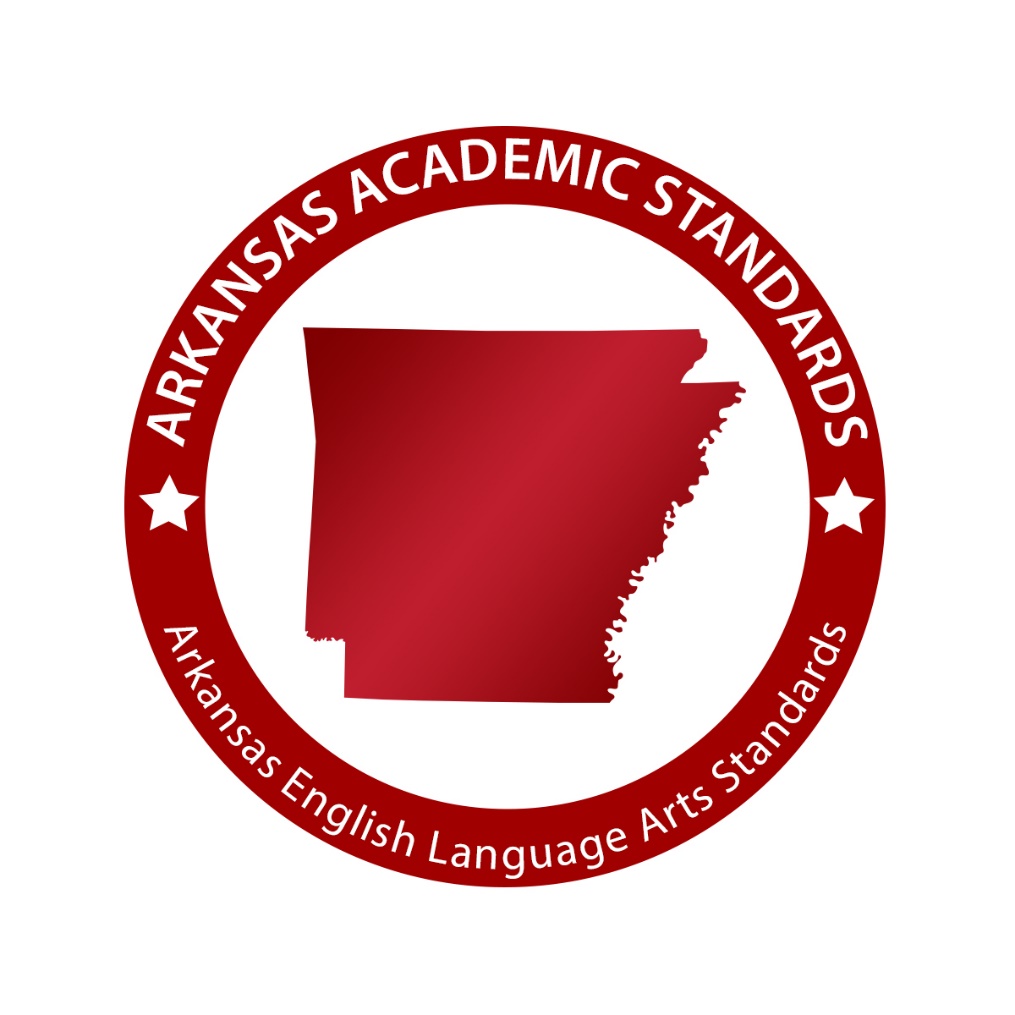 Debate IArkansas English Language Arts Standards2016Course Title:		Debate I Course/Unit Credit:	1Course Number:	414050Teacher Licensure:	Please refer to the Course Code Management System (https://adedata.arkansas.gov/ccms/) for the most current licensure codes.  Grades:  		9-12   Debate IDebate I is a prerequisite for Debate II. Students entering Debate II, III, or IV must have successfully completed the preceding year of study. Debate I is a two-semester foundational course and cannot be combined with other courses. Debate II-IV may be taught within the same class period; however, the student learning expectations for each level are different and must be addressed. Students in Debate I will gain an understanding of the fundamentals of argumentation and will express ideas and present information in a variety of oral advocacy situations from small group discussions to formal debates. Special emphasis will be given to research proficiencies and analytical thinking and listening skills. The skills listed in Strand 1: Communication Skills will be embedded throughout the course, providing students with an understanding of the dynamics of effective oral communication when speaking, listening, and responding. Debate I fulfills the .5 unit of Oral Communication required for graduation, and does not require Arkansas Department of Education approval.Debate II, III, and IV lead students to a mastery of advanced argumentation skills. Students will construct and present argumentative positions using scholarly research on complex, controversial issues. Content includes oral advocacy in relation to the legal system and the democratic process. Peer adjudication will be an important part of the advanced Debate courses. Debate IStrand		                     Content StandardNotes: Throughout this document, the terms competition and competitive event occur frequently. These terms refer to events that may occur within or outside of the school. The purpose of these courses is to provide students with debate fundamentals and tools of mastery and provide guidance for how to practice these in a competitive atmosphere.The Communication Skills strand appears only in Debate I. This provision allows Debate I to meet the state Oral Communication requirement.Student Learning Expectations (SLEs) may be taught in any sequence.Italicized words in this document appear in the glossary.All items in a bulleted list are required to be taught.The examples given (e.g.,) are suggestions to guide the instructor.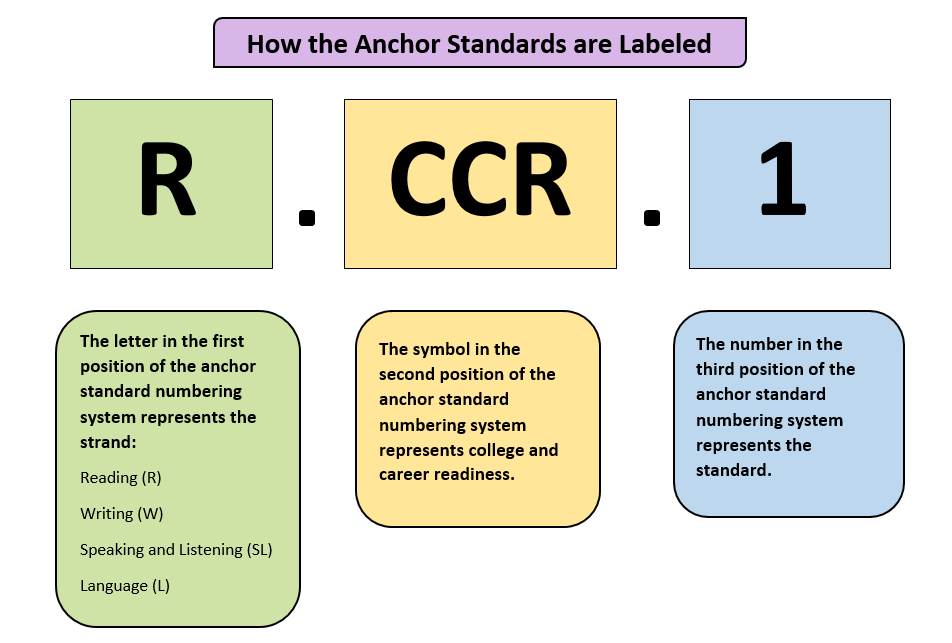 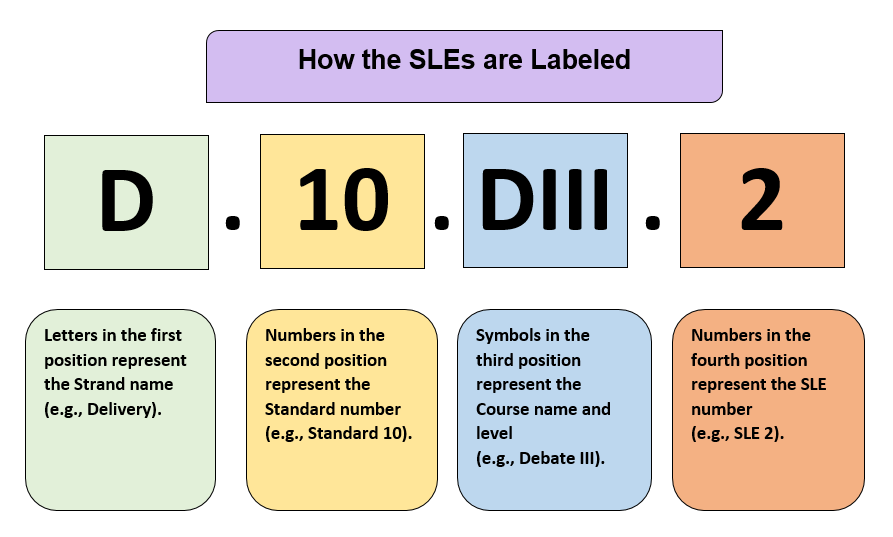 Strand: Communication Skills Content Standard 1: Students will demonstrate fundamental oral communication competencies.       AR ELA AlignmentStrand: Communication Skills Content Standard 2: Students will demonstrate understanding of the variety of debate styles.       AR ELA AlignmentStrand: Communication SkillsContent Standard 3: Students will identify and apply the necessary tools for debate.       AR ELA AlignmentStrand: Communication Skills Content Standard 4: Students will develop persuasive speaking skills.        AR ELA AlignmentStrand: ArgumentationContent Standard 5: Students will identify and present the three parts of an argument (claim, warrant, impact)       AR ELA AlignmentStrand: Argumentation Content Standard 6: Students will utilize research skills and collect well-sourced evidence.       AR ELA AlignmentStrand: ArgumentationContent Standard 7: Students will apply appropriate speech organization.        AR ELA AlignmentStrand: RefutationContent Standard 8: Students will analyze and rebut opposing arguments.       AR ELA AlignmentStrand: RefutationContent Standard 9: Students will utilize effective questioning strategies.        AR ELA AlignmentStrand: DeliveryContent Standard 10: Students will participate in debates within or outside of the classroom.       AR ELA AlignmentStrand: Delivery Content Standard 11: Students will evaluate debates and provide feedback.       AR ELA AlignmentStrand: AdvocacyContent Standard 12: Students will synthesize socioeconomic, ethical, and/or philosophical reasoning that influences current issues.        AR ELA AlignmentStrand: AdvocacyContent Standard 13: Students will develop individual and group perspectives on the importance of debate to both local and global communities.                    AR ELA AlignmentStrand: AdvocacyContent Standard 14: Students will participate in community outreach, culminating in competitive debate in or outside of the classroom.       AR ELA AlignmentGlossary for Debate I ContributorsThe following people contributed to the development of this document: Communication Skills (Taught in Level 1 and  reinforced  in Levels II, III, & IV)Students will demonstrate fundamental oral communication competencies.Students will demonstrate understanding of the variety of debate styles.Students will identify and apply the necessary tools for debate.Students will develop persuasive speaking skills.ArgumentationStudents will identify and present the three parts of an argument (claim, warrant, impact).Students will utilize research skills and collect well-sourced evidence.Students will apply appropriate speech organization.RefutationStudents will analyze and rebut opposing arguments.Students will utilize effective questioning strategies.DeliveryStudents will participate in debates within or outside of the classroom.Students will evaluate debates and provide feedback.Advocacy Students will synthesize socioeconomic, ethical, and/or philosophical reasoning that influences current issues.Students will develop individual and group perspectives on the importance of debate to both local and global communities.Students will participate in community outreach, culminating in competitive debate in or outside of the classroom.CS.1.DI.1Demonstrate effective verbal communication:claritydiction and word economyelimination of verbal fillersinflectionspeed of deliverySL.CCR.4, SL.CCR.6CS.1.DI.2Implement effective nonverbal communication:control of facial expressionseye contactgesturing and posturepausesproximityCS.1.DI.3Utilize effective listening practices (e.g., note-taking, active listening feedback)W.CCR.10, SL.CCR.1, SL.CCR.3CS.1.DI.4Discuss ethical practices:academic honestyappropriate cutting of evidencecourtesy proper citationrespect for diversitySL.CCR.1, SL.CCR.4, SL.CCR.6CS.2.DI.1Identify the different types of debate (e.g., policy, Lincoln-Douglas, public forum, International Public Debate Association [IPDA], student congress/parliamentary, mock trial, world school, big question, extemporaneous)CS.2.DI.2Compare and contrast the various styles of debateR.CCR.9CS.2.DI.3Practice skills associated with various styles of debateSL.CCR.6CS.3.DI.1Speak within time parameters for various styles of debateSL.CCR.6CS.3.DI.2Complete specialized debate flowsW.CCR.4, W.CCR.10CS.3.DI.3Access evidence databases and online resources (e.g., www.debatecoaches.org, www.speechanddebate.org, www.actaa.net)W.CCR.8CS.3.DI.4Utilize electronic file organization (e.g., Dropbox, Google Drive, Verbatim)R.CCR.7, W.CCR.6CS.4.DI.1Identify tools of persuasion:ethospathoslogosR.CCR.8CS.4.DI.2Establish impact framing:impact comparisontime frame, magnitude, probabilityrisk assessmentspeech overviewsSL.CCR.4, SL.CCR.6CS.4.DI.3Adapt to opponents, audience, and judge:content warningsmicroaggressionsparadigms (e.g., tabula rasa, policy maker, hypotesting, comparative advantage)sensitivityspreadingSL.CCR.6ARG.5.DI.1Assert a claim (e.g., War is bad.)SL.CCR.1, SL.CCR.2, SL.CCR.4, SL.CCR.6, L.CCR.1, L.CCR.3, LCCR.6ARG.5.DI.2Produce a warrant to support the claim (e.g., War is bad because it destroys economies and devalues life.)W.CCR.7, W.CCR.8, W.CCR.9, W.CCR.10, SL.CCR.6, L.CCR.1, L.CCR.3, L.CCR.4, L.CCR.5, L.CCR.6ARG.5.DI.3Demonstrate an impact (e.g., War causes nuclear escalation, environmental degradation, structural violence, and dehumanization.)SL.CCR.1, SL.CCR.2, SL.CCR.3, SL.CCR.4, SL.CCR.5, SL.CCR.6, L.CCR.1, L.CCR.3, L.CCR.6ARG.6.DI.1Identify and utilize credible sources (e.g., LexisNexis, EBSCO Host, ERIC, Project Muse, professional journals, .edu, .gov)R.CCR.7, R.CCR.9, R.CCR.10, W.CCR.7, W.CCR.8, W.CCR.9, W.CCR.10ARG.6.DI.2Evaluate text for validity:author qualificationsrecencyrelevancyW.CCR.8ARG.6.DI.3Identify bias, methodology conclusionsR.CCR.6, SL.CCR.3, L.CCR.3ARG.6.DI.4Apply appropriate citation to support argumentation:power tagtagline (e.g., author, date, qualification, publication, location)W.CCR.8, SL.CCR.4ARG.7.DI.1Utilize effective note-taking (flowing)W.CCR.2, W.CCR.4, W.CCR.10, SL.CCR.3, L.CCR.1, L.CCR.2, L.CCR.6ARG.7.DI.2Identify the parts of a roadmapSL.CCR.4, SL.CCR.6, L.CCR.1, L.CCR.3, L.CCR.6ARG.7.DI.3Define priority of arguments:caseprocedurals (e.g., evidence challenges, topicality, framework, value criterion, weighing mechanism)counter-advocacies (e.g., kritiks, counterplans)comparative advantage (e.g., impact turns, disadvantages, impact calculus)R.CCR.7, R.CCR.8, W.CCR.1, W.CCR.4, W.CCR.5, W.CCR.6, W.CCR.7, W.CCR.8, W.CCR.9, W.CCR.10, SL.CCR.2, SL.CCR.4, SL.CCR.5, SL.CCR.6, L.CCR.1, L.CCR.2, L.CCR.3, L.CCR.6ARG.7.DI.4Identify the utility of line-by-lineSL.CCR.3R.8.DI.1Detect inconsistencies in arguments and formulate rebuttals:clashcounter-advocaciesdefensive argumentsoffensive argumentsSL.CCR.3R.8.DI.2Apply critical thinking skills when researching, preparing, and presenting arguments:false assumptionsloaded termslogical fallaciesR.CCR.5, R.CCR.6, R.CCR.7, R.CCR.8, R.CCR.9, W.CCR.4, W.CCR.5, W.CCR.6, W.CCR.7, W.CCR.8, W.CCR.9, W.CCR.10, SL.CCR.1, SL.CCR.2, SL.CCR.3, SL.CCR.4, SL.CCR.5, SL.CCR.6, L.CCR.1, L.CCR.2, L.CCR.3, L.CCR.5, L.CCR.6R.9.DI.1Identify skills associated with cross-examinationSL.CCR.6R.9.DI.2Conduct cross-examination/crossfire:speaker duties and time limits based on debate styleSL.CCR.4, SL.CCR.5, SL.CCR.6, L.CCR.1, L.CCR.3, L.CCR.6D.10.DI.1Demonstrate ability to present before a variety of audiences (e.g., civic events, scrimmages, exhibitions, modeling for underclassmen, participation in tournaments)SL.CCR.6D.10.DI.2Broaden complex arguments:accessibilityconcise rhetoricrelatabilityW.CCR.5, SL.CCR.1, SL.CCR.2, SL.CCR.3, SL.CCR.4, SL.CCR.5, SL.CCR.6, L.CCR.1, L.CCR.3, L.CCR.6D.11.DI.1Identify and adhere to evaluation criteria:commentsReason for Decision (RfD)sides (e.g., aff/neg, pro/con, proposition/opposition)speaker pointsspeaker positionsspeaker ranksSL.CCR.6D.11.DI.2Generate evaluation criteria and offer feedback:ballotsoral critiquespeer reviewsSL.CCR.3, SL.CCR.4, SL.CCR.6ADV.12.DI.1Identify the historical and contemporary role that debate and oral advocacy play in democratic society (e.g., diplomacy, government policy, justice system, politics, gender, race, religion, socioeconomics)R.CCR.9, R.CCR.10, W.CCR.7, W.CCR.9, SL.CCR.1, SL.CCR.3ADV.12.DI.2Compare and contrast classical and contemporary philosophers and their contributions to debate (e.g., value criterion, kritik)R.CCR.1, R.CCR.2, R.CCR.3, R.CCR.4, R.CCR.5, R.CCR.6, R.CCR.7, R.CCR.8, R.CCR.9, R.CCR.10, W.CCR.2, W.CCR.4, W.CCR.7, W.CCR.9, W.CCR.10, SL.CCR.1, SL.CCR.2, SL.CCR.3, SL.CCR.4, SL.CCR.5, SL.CCR.6, L.CCR.1, L.CCR.2, L.CCR.3, L.CCR.6ADV.12.DI.3Identify ideological motivations within the status quoR.CCR.6, R.CCR.9, R.CCR.10, W.CCR.7, W.CCR.9, SL.CCR.1, SL.CCR.2, SL.CCR.3, L.CCR.3, L.CCR.6ADV.13.DI.1Create networks (e.g., alumni, local attorneys, local theaters, human advocacy groups, school and district personnel, print and digital media)SL.CCR.6, L.CCR.1ADV.13.DI.2Identify roles and responsibilities as an advocate (e.g., voting, liberties, rights, restrictions)SL.CCR.6ADV.14.DI.1Identify the components of hosting a competitive event:Arkansas Activities Association guidelinesbudgetary needscommunity resourcesevents offeredjudges and timekeepersvenuevolunteer coordinationSL.CCR.1, SL.CCR.4, SL.CCR.5, SL.CCR.6ADV.14.DI.2Participate in a competition (e.g., local, state, and national tournaments; formal scrimmages; intraschool mock tournament; Student Congress; Mock Trial)SL.CCR.1, SL.CCR.2, SL.CCR.3, SL.CCR.4, SL.CCR.5, SL.CCR.6ADV.14.DI.3Identify the elements of proper reflection and assessmentSL.CCR.1, SL.CCR.3, SL.CCR.6BlocksA set of prepared arguments to include analysis/reasoning and evidence on a specific point, prepared in advance of a debate or during a debateClaimA statement that a debater supports or refutes with evidence and reasoning (e.g., “Schools should run year round” is a claim; “Wednesday comes after Tuesday” is not.)ClashFundamental to debate; opposing arguments, Affirmative and Negative stances, on the key issuesClippingFailure of a debater to read all marked portions of the card while claiming to have done soCuttingExact passages taken directly from articles, reports, books, speeches, and transcripts used as evidence in debateFlowDetailed, shorthand notes taken during a debate round to keep track of all of the arguments made by both debaters/teamsImpactWhy the judge/someone in the round should care about an argument, and how winning the argument affects the rest of the debateKickingStrategically choosing to eliminate an argument(s) that has become irrelevant, dangerous, or incoherentLine-by-lineDebate strategy in which a speaker directly answers each and every one of the opponents’ arguments one right after another in the order that they were givenOverviewsDistinct from line-by-line; appears at the beginning of a speech to highlight key offensive points for a debater or team, occurs within the time limits of a speechPower taggingThe unethical practice of labeling a tagline in a way that grossly misrepresents the evidence used as supportRoadmapExplanation of the order in which the debater’s next speech will address the issues surrounding the debate, directed to the judge, not added to the timed remarksSpreadingThe practice of increasing a debater’s speaking speed (150-300 words per minute) to allow for more argumentation within given time limits; also known as speed reading, not encouraged for every type of debateJennifer Akers - CabotAmy Matthews - FayettevilleTammy Alexander - NashvilleGerri McCann - ManilaRebecca Allen - Valley ViewAmanda McMahan - MagnoliaJane Balgavy - Jacksonville-North PulaskiLynn Meade - University of ArkansasBrandon Box-Higdem - BentonvilleAlisa Melton - BlythevilleSamantha Carpenter - Virtual ArkansasJennifer Murphy - El DoradoLisa Carver - TexarkanaTraci Myers - ForemanKimberly Chavez - Camden FairviewTim Peerbolte - GreenwoodSusan Colyer - Fort SmithErin Radke - JessievilleJoan Crowder - ArkadelphiaJacki Reiff - GravetteApril Erickson - South Conway CountyTracie Richard - HermitageJessica Foster - Siloam SpringsChad Simpson - ClarendonSommer Frazer - McGeheeDallas Sims - Lakeside (Lake Village)Natalie Free - PangburnVivian Sisk – KIPP: Delta CollegiateEric Gamble - DardanelleAndrea Speer - BentonvilleJennifer Garner - Lakeside (Hot Springs)Steven Trulock - HuntsvilleRoger Guevara - Southern Arkansas UniversityRosie Valdez - Little RockShelly Hardin - West Memphis